Lees Corner Elementary School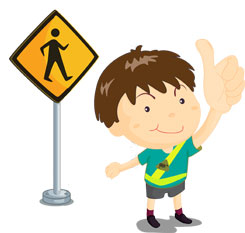 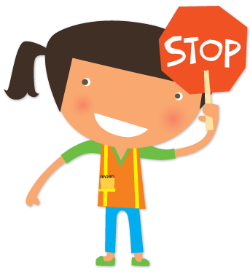 Safety Patrol ApplicationDue: Friday, May 20, 2022The primary objective of a safety patrol is to help protect children from accidents while they are on their way to and from school.  Patrols report unsafe behavior and assist students in learning sound safety habits.  Students interested in becoming a safety patrol at Lees Corner should possess strong leadership qualities.Though serving as a safety patrol is voluntary, it involves a serious commitment for the entire school year.  If selected, students will be invited to a mini-camp on August 19th from 8:20am – 12:45pm, where they will learn more about their responsibilities. If you are unable to attend the mini-camp, do not be concerned as we will complete your training the first week of school.   Patrols are selected for their responsibility, respect towards adults and peers, trustworthiness, and caring for others. If you are interested in serving as a Lees Corner safety patrol for the upcoming school year, please fill out the application below and return it to your classroom teacher by the above due date.  Name: _______________________	  Grade (this year):   4th	5th		  Current Teacher: ____________________BUS RIDERS: FILL OUT THIS SECTIONBus Number: _____Your stop: (cross streets, intersection) ______________________________________________Would you be interested in picking up younger students at the end of the day?  YES      NOWALKERS/CAR RIDERS/SACC: FILL OUT THIS SECTIONI would be interested in a post:       outside 	           inside         doesn’t matter*Please note: The reporting time for outdoor posts is 8:25 am (indoor posts 8:30 am)What post would you like to have the most? (Request only, not guaranteed)flag	crossing guard	        kiss & ride         indoor hallway       POD       cafeteria     Staircase STUDENT PARAGRAPHWrite a short paragraph about why you would make a good patrol.________________________________________________________________________________________________________________________________________________________________________________________________________________________________________________________________________________________________________________________________________________________________________________________________________________________________________________________________________________________________PARENT/GUARDIAN AGREEMENTIf my child is selected to be a Lees Corner Safety Patrol, I understand that he/she will have duty every day of the week before and/or after school for the entire year. Parent/Guardian Signature: ____________________  Parent email: ____________________						                 Date:______________Will your child be able to attend the mini-camp in August?   Yes ____     No ____SELF-EVALUATIONI show respect to both adults and students in all school situations (i.e. classroom, playground, cafeteria, bus).NeverSometimesMost of the timeAlwaysI am trustworthy and have the ability to work independently.NeverSometimesMost of the timeAlwaysI have a caring and helpful attitude towards others.NeverSometimesMost of the timeAlwaysI am on time and can be depended on. NeverSometimesMost of the timeAlwaysI demonstrate the three qualities of Blizzard’s Bees: kindness, respect, and responsibility. NeverSometimesMost of the timeAlways